Name: 			Rineé 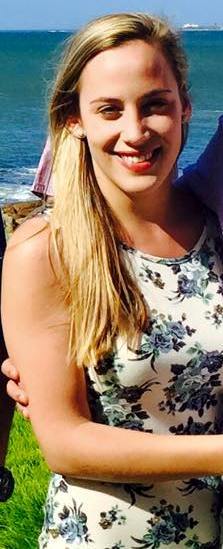 C/o- no: 		+971502360357Date of Birth:		10/06/1991Nationality:		South African Residence:		NamibiaEmail:			rinee.340902@2freemail.com Health:			ExcellentDriver’s License:	Full license (Code B)Languages:		English: ExcellentAfrikaans: ExcellentQualifications:2010 - Matriculated at Windhoek High School, Namibia2014 - Advanced Diploma in Sports Management, Centurion Academy2016 - Post Graduate Certificate in Education, University of South Africa2017 - Teaching English as a Foreign Language (TEFL), LearnTEFLSubjects: Sport Coaching IIISport Science IIISport Management IIISport MarketingFitness Studies IIISport PsychologyResearch MethodologyKinderkinetics IIIEconomicsAccountingComputer literacyCommunicationRecreationCourses and seminars:Metamorpho: one year full time potential and character development course for school leavers ( 2011 ).  Level 1 Netball CoachingUmpiring Netball Level 1KFC Mini CricketLevel 1 First AidSport Massage certificate at ETA college, Stellenbosch, South AfricaWork Experience:Part – time Sport Massage. Sport coaching at Primary schools. Kinderkinetics (Orientation programs at Kleine Einstein Primary School and Parrow Primary School) .2015Au pair to a private family in Durbanville Cape Town, children aged 4 and 8.January 2016 to dateAssistant Teacher Tsumeb Gimnasium Private School for Gr. 1-3.Personal assistant for Primary Principal at Tsumeb Gimnasium Private School. Passion: I enjoy being active and working outdoors, and have a great passion for health and fitness. Working with or spending time with children makes me happy, and I believe teaching is my calling.  I consider myself as hardworking, consistent and determined to enable success in everything I pursue. My personality and character allow me to get along with various people and more specifically children, and I there for strive to make a big difference wherever I can.